EQUIPEMENT NUMERIQUE DES LYCEENS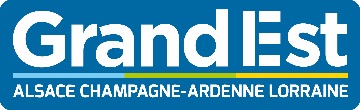 DEMANDE D’EQUIPEMENT ANNEE SCOLAIRE 2017/2018ElèveNOM : ……………………………………………………………………………………………………………………………………….Prénom : …………………………………………………………………………………………………………………………………..Date de naissance : ……….. /…..…….. /…………  Établissement :	……………………………………………………    Ville : ……………………………………………………….Classe :          2de              1ère                   terminale            mention complémentaireSpécialité : Représentant légalNOM : ……………………………………………………………………………………………………………………………………………Prénom : ………………………………………………………………………………………………………………………………………..Adresse : ………………………………………………………………………………………………………………………………………..CP : ……………………………………        Ville : …………………………………………………………………………………………..Montant des revenus nets déclarés (joindre la copie de la dernière déclaration) : ………………………..Mail : ……………………………………………………………………………………………………………………………………………..Téléphone : ……………………………………………………………………………………………………………………………………Matériel commandé Tablette HP X2 210 de 9,6 pouces, avec clavier amovible ; Ordinateur portable, HP X360 G1 EE de 11.6 pouces, de type bureautique, adapté aux usages traditionnels (Office, Internet) ; Ordinateur de type PAO/CAO (Publication ou Conception Assistée par Ordinateur), HP Zbook 15u G4 de 15.6 pouces, plus performant, adapté à certains usages particuliers.Modalités de paiement Comptant               4 X sans frais                12 mois                 24 mois                36 moisMerci de renvoyer ce formulaire de demande à l’adresse suivante :REGION GRAND ESTDirection de la Jeunesse et des Lycées1 Place Adrien ZELLER67070 STRASBOURG CEDEX